Anexo II – Resolução nº 133/2003-CEPEUNIVERSIDADE ESTADUAL DO OESTE DO PARANÁPRÓ-REITORIA DE PESQUISA E PÓS-GRADUAÇÃOPLANO DE ENSINO - PERÍODO LETIVO/ANO  2021Programa: Programa de Pós-Graduação em HistóriaÁrea de Concentração:Mestrado (   )                    Doutorado (X)Centro: Centro de Ciências Humanas Educação e LetrasCampus: Marechal Cândido RondonDISCIPLINA(1Aula Teórica;  2Aula Prática)EmentaObjetivosConteúdo ProgramáticoAtividades Práticas – grupos de ........ alunosMetodologiaAvaliação(critérios, mecanismos, instrumentos e periodicidade)Bibliografia básicaBibliografia complementarDocenteData   17/02 /2021                                                         _____________________________________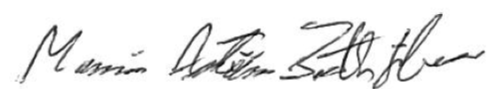             Assinatura do docente responsável pela disciplinaColegiado do Programa (aprovação)Conselho de Centro (homologação)Encaminhada cópia à Secretaria Acadêmica em:        /        /            . ____________________________        Nome/assinaturaCódigoNomeCarga horáriaCarga horáriaCarga horáriaCarga horáriaCódigoNomeAT1AP2TotalSeminário de Tese em Estado e Poder6060Discutir e aperfeiçoar os projetos de pesquisa em articulação com produções recentes da historiografia, relacionadas às temáticas das linhas de pesquisa, delineando e refinando os elementos teóricos e metodológicos, a definição e a construção da problemática, a periodização, a seleção e o tratamento das fontes.Realizar estudos sobre o debate teórico-metodológico a respeito dos temas: poder, Estado, política, sociedade civil, classes sociais e resistência.Discutir aspectos relacionados a articulação entre teoria e metodologia na pesquisa em história;Realizar abordagens sobre a relação Estado/Sociedade Civil, tendo como perspectiva os grupos e classes sociais, suas lutas, formas de organização e resistência;Pensar e discutir o poder como uma relação social. Articular as discussões realizadas em sala de aula e na linha de pesquisa ao processo de construção da teseA disciplina será organizada e as discussões articuladas em torno dos seguintes eixos temáticos:História: teoria e metodologiaHistória: fontes e pesquisaHistória: fontes, problemas e metodologiaHistória, Estado e PoderEstado, Sociedade e PropriedadeEstado, Sociedade e Classes SociaisPoder, Política e DemocraciaA disciplina será desenvolvida a partir da discussão e leitura de textos previamente indicados. A apresentação de seminários sobre os conteúdos indicados e a produção de textos científicos, elaborados a partir das pesquisas realizadas pelos discentes. A disciplina contará com a proposição e execução de atividades relacionadas ao desenvolvimento, definição e refinamento da problemática de pesquisa, o tratamento e a seleção das fontes, bem como discussões relacionadas ao trabalho teórico e metodológico. Como a disciplina será executada na modalidade “ensino remoto”, para dar conta desses objetivos, os encontros serão intercalados entre atividades práticas (escrita e leitura de textos/projetos) a serem desenvolvidas quinzenalmente e de maneira individualizada pelos discentes e encontros coletivos, via plataforma Teams.A avaliação será realizada a partir de três instrumentos, cada qual com seu respectivo peso, no universo de 100:Participação nas discussões em aula, com peso de 10 pontos.Apresentação de seminários (leitura e interpretação dos textos indicados), com peso de 30 pontos.Elaboração de um sumário descritivo da tese que articule os capítulos, os conteúdos, as fontes e análises que serão desenvolvidas, com peso de 60 pontos.A partir destes instrumentos será atribuída uma nota final, expressa conforme os conceitos definidos no regulamento do doutorado em História.ARENDT, Hannah. Entre o passado e o futuro. São Paulo: Perspectiva, 2001. ___. A promessa da política. Rio de Janeiro: Difel, 2008.___. O que é Política? Fragmentos das obras póstumas. Rio de Janeiro: Bertrand Brasil, 2006.___. Eichmann em Jerusalém: um relato sobre a banalidade do mal. São Paulo: Companhia das Letras, 1999.BARROS, José D’Assunção. Teoria e formação do historiador. Revista Teias, v. 11, n. 23, set./dez/, 2010, p. 41-62.BENJAMIN, Walter. Escritos sobre mito e linguagem. São Paulo: Duas Cidades; Editora 34, 2013.BIANCO-FELDAMN, Bela; RIBIEIRO, Gustavo Lins. Antropologia e Poder: contribuições de Eric R. Wolff. Brasília: UNB; São Paulo: Imprensa Oficial do Estado de São Paulo; São Paulo: UNICANP, 2003.BOURDIEU, Pierre. A economia das trocas linguísticas: o que falar quer dizer. São Paulo: Edusp, 2008.___. A economia das trocas simbólicas. São Paulo: Perspectiva, 1982.___. O poder simbólico. Rio de Janeiro: Bertrand Brasil, 2007.BUCI-GLUCKSMANN, C. Gramsci e o Estado: por uma teoria materialista da filosofia. Rio de Janeiro: Paz e Terra, 1980. CARDOSO, Ciro Flamarion. História e Poder: uma nova história política. In: ___; VAINFAS, Ronaldo (orgs.). Novos Domínios da História. Rio de Janeiro: Elsevier, 2012, p. 37-54.DIAS, Edmundo Fernandes. O outro Gramsci. São Paulo: Xamã, 1996.ELIAS, Norbert. A sociedade dos Indivíduos. Rio de Janeiro: Jorge Zahar, 1994.___. O Processo Civilizador. Vols. I e II. Rio de Janeiro: Jorge Zahar, 1993.___; SCOTSON, John L. Os estabelecidos e os outsiders: sociologia das relações de poder a partir de uma pequena comunidade. Rio de Janeiro: Jorge Zahar, 2000.FONTES, Virgínia. O Brasil e o capital-imperialismo: teoria e história. Rio de Janeiro: EPSJV/Editora UFRJ, 2010. HARVEY, David. Condição Pós-Moderna: uma pesquisa sobre as origens da mudança cultural. São Paulo: Loyola, 2016.___. A loucura da razão econômica. Marx e o capital no século XXI. São Paulo: Boitempo, 2018.GRAMSCI, Antônio. Cadernos do cárcere. 6 Volumes. Rio de Janeiro: Civilização Brasileira, 2001-2002.KOSELLECK, Reinhart. Futuro passado: contribuição à semântica dos tempos históricos. São Paulo: Contraponto; Ed. PUC-Rio, 2006.MARK, Karl. Los Debates de la Dieta Renana. Barcelona: Editorial Gedisa S. A., 2007.___. Crítica da filosofia do direito de Hegel. São Paulo: Boitempo, 2005.NIETZSCHE, Friedrich. Segunda consideração intempestiva: da utilidade e desvantagem da história para vida. Rio de Janeiro: Relume Dumará, 2003.PADRÓS, Enrique Serra. Como el Uruguay no hay... Terror de Estado e Segurança Nacional, Uruguai (1968-1985): do Pachecato à Ditadura Civil-Militar. Porto Alegre: Programa de Pós-Graduação em História Universidade Federal do Rio Grande do Sul, 2005. (Tese de Doutorado). RODRIGUES, Mara Cristina de Matos; SCHMIDT, Benito Bisso.  O professor universitário de história é um professor? Reflexões sobre a docência de teoria e metodologia da história e historiografia no ensino superior. História Unisinos, vol. 21, n. 2, maio/agosto de 2017, p. 169-178.SCOTT, James. Formas cotidianas de resistência camponesa. In.: Revista Raízes. Campina Grande, vol. 21, n. 01, jan./jun., 2002, p. 10-31.___. Seeing like a State. How certain schemes to improve the human condition have failed. Estados Unidos: Yale University Press, 1998.SIMON, Zoltán Boldizsár. Do theorists of history have a Theory of History? Reflections on a non-discipline. História da Historiografia, vol. 12, n. 29, jan./abr., 2009, p. 53-68.THOMPSON, E. P. Senhores e caçadores: a origem da Lei Negra. São Paulo: Paz e Terra, 1997.___. Costumes em comum: estudos sobre a cultura popular tradicional. São Paulo: Companhia das Letras, 1998.WALLACE, Rob. Pandemia e agronegócio. Doenças infecciosas, capitalismo e ciência. São Paulo: Elefante, 2020.WEBER, Max. Economia y sociedade: esbozo de sociologia comprensiva. México: Fondo de Cultura Económica, 2004. ZIZEK, Slavoj. Vivendo no fim dos tempos. São Paulo: Boitempo, 2012.___. Problema no paraíso. Do fim da história ao fim do capitalismo. Rio de Janeiro: Jorge Zahar, 2015.ALBERTI, V. Ouvir contar: textos em história oral. Rio de Janeiro: Ed. FGV, 2004. BORDIEU, P. (Org.). A miséria do mundo. Petrópolis, RJ: Vozes, 1997.BURKE, P. Testemunha ocular: história e imagem. Bauru, SP: EDUSC, 2004. CAPELATO, M. H. et al. História e cinema. São Paulo: Alameda, 2011. CHALHOUB, S.; PEREIRA, L. A. de M. (Org.). A história contada. Capítulos de história social da literatura no Brasil. Rio de Janeiro: Ed. Nova Fronteira, 1998. FELD, C.; STITES MOR, J. (Org.). El pasado que miramos: memoria e imagen ante la historia reciente. Buenos Aires: Paidós, 2009. FENELON, D. (Org.). Muitas memórias, outras histórias. São Paulo: Olho d’Água, 2004.FERREIRA, M. de M.; AMADO, J. (Org.). Usos & abusos da história oral. Rio de Janeiro: Ed. FGV, 1996. FERRO, M. Cinema e história. Rio de Janeiro: Paz e Terra, 1992. FLORES, M. B. R.; PETERLE, P. (Org.). História e arte: imagem e memória. Campinas, SP: Mercado de Letras, 2012. GOMES, A. de C.; SCHMIDT, B. B. (Orgs.). Memórias e narrativas (auto)biográficas. Rio de Janeiro: Ed. FGV, 2009. HAGEMEYER, R. R. História e audiovisual. Belo Horizonte, MG: Autêntica, 2012. LOBATO, M. Z.  La vida en las fábricas. Trabajo, protesta y política en una comunidad obrera, Berisso (1904-1970).  Buenos Aires: Prometeo Libros, 2001.MACIEL, D. De Sarney a Collor: reformas políticas, democratização e crise (1985-1990). São Paulo: Alameda, 2012.MAGALHÃES, F. S. Ganhou, leva! O jogo do bicho no Rio de Janeiro (1890-1960). 1. ed. Rio de Janeiro: Ed. FGV, 2011. v. 1.  PARANHOS, K.; LEHMKUHL, L.; PARANHOS, A. (Org.). História e imagens: textos visuais e práticas de leituras. Campinas, SP: Mercado de Letras, 2010. PASSERINI, L. A memória entre a política e a emoção. São Paulo: Letra e Voz, 2011. PORTELLI, A. Ensaios de história oral. São Paulo: Letra e Voz, 2010. SANTOS, B. S. (Org.). Trabalhar o mundo. Rio de Janeiro: Civilização Brasileira, 2005.SCHMIDT, Benito B. Em busca da terra da promissão: a história de dois líderes socialistas. Porto Alegre, RS: Palmarinca, 2004. SELIGMANN-SILVA, M. (Org.). História, memória, literatura: o testemunho na era das catástrofes. Campinas, SP: Ed. Unicamp, 2003. SILVA, C.; CALIL, G.; KOLING, P. (Org.). Estado e poder: abordagens e perspectivas. Cascavel, PR: Ed. Unioeste, 2009.SILVA, C.; CALIL, G. e KOLING, P. (Org.). Estado e poder: questões teóricas e estudos históricos. Cascavel, PR: Ed. Unioeste, 2011 (Coleção Tempos Históricos, 11).Marcio Antônio Both da SilvaAta nº         , de          /          /             .Coordenador:                                                                  _________________________assinaturaAta de nº          , de        /         /          Diretor de Centro:                                                           _________________________assinatura